ვალერიან გუნიას სახელობის თეატრალურ ხელოვანთა ახალგაზრდული კავშირი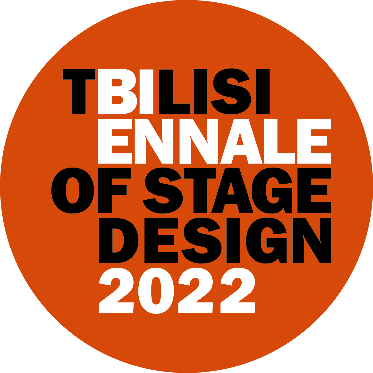 განაცხადის ფორმაკონკურსითბილისის სცენოგრაფიის IV საერთაშორისო  ბიენალესთვის საქართველოს ეროვნული პავილიონის  გამოსავლენადTBGE -2021- 2022თბილისი2021ინფორმაცია პროექტის შესახებ2. ინფორმაცია განმცხადებლის შესახებთუ განმცხადებელი იურიდიული პირია:     ღონისძიების საკონტაქტო პირი ორგანიზაციის წარმომადგენელი:თუ განმცხადებელი  საინიციატივო ჯგუფია/ფიზიკური პირიაინფორმაცია პარტნიორი ორგანიზაციის/ების (მ.შ. თანადამფინანსებლის) შესახებ (ერთ პარტნიორზე მეტის არსებობის შემთხვევაში, გთხოვთ, დაამატოთ ანალოგიური გრაფა)პროექტის  აღწერაანოტაცია (მოკლე აღწერილობა)ბიუჯეტი: მიზანი:4.4. ფორმატი:საექსპოზიციო ჯგუფი:4.6. ჯგუფის კონკურსში  მონაწილეობის მოტივაცია:4.7. თანხმობა, რომ ღონისძიების ფარგლებში ყველა სარეკლამო თუ საინფორმაციო ბეჭდურ ნაწარმზე განათავსოს ბიენალეს და კავშირის ლოგოები  არა                               დიახ4.8.პავილიონის განხორციელების   ეტაპები:5. განაცხადის ჩაბარების თარიღი:  განმცხადებელი ორგანიზაციის ხელმძღვანელის ხელმოწერა: განმცხადებელი პირის ხელმოწერა:ბ.ა.კონკურსის ფარგლებში არსებული ყველა სავალდებულო დოკუმენტი წარმოდგენილი უნდა იყოს ქართულ ენაზე (გარდა ორგანიზაციის პორტფოლიოსი). ნამუშევრების ციფრული ვერსია უნდა იყოს გადმოგზავნილი ოფიციალურ მეილზე young.theatre.artists.union@gmail.comგანაცხადები მიიღება 2021 წლის 15 ნოემბერი  ელ-ფოსტით: young.theatre.artists.union@gmail.comპროექტის სახელწოდება   პროექტის სახელწოდება   გამარჯვებული პროექტის თანხა ლარში : 4500.00ლ გამარჯვებული პროექტის თანხა ლარში : 4500.00ლ თანადაფინანსების არსებობა   არა                               დიახ_   	პროექტის ჯამური თანხა ლარშიპროექტის ჯამური თანხა ლარშიორგანიზაციის სახელწოდებაორგანიზაციის მისამართი  ტელეფონის ნომერი:ვებ-გვერდი:   ელ.ფოსტა:  საიდენტიფიკაციო კოდი ორგანიზაციის ხელმძღვანელისახელი, გვარიპირადი ნომერისაკონტაქტო ტელეფონიელ.ფოსტა:სახელი, გვარიპირადი ნომერისაკონტაქტო ტელეფონიელ.ფოსტა:სრული ბიუჯეტი საკონკურსო თანხამ.შ. თვითდაფინანსების თანხა მ.შ. თანადაფინასების თანხა4,500.00ლკურატორისახელი, გვარი ______________________________________________________________________დაბადების თარიღი:_______________________________________________________________საცხოვრებელი ადგილი: ___________________________________________________________სამუშაო ადგილი:_____________________________________________________________განათლება  (უმაღლესი სასწავლებლის სახელწოდება, დამთავრების წელი): მონაწილე სცენოგრაფებიI მონაწილე სახელი, გვარი ______________________________________________________________________დაბადების თარიღი:_______________________________________________________________საცხოვრებელი ადგილი: ___________________________________________________________სამუშაო ადგილი:_____________________________________________________________განათლება  (უმაღლესი სასწავლებლის სახელწოდება, დამთავრების წელი): II მონაწილე სახელი, გვარი ______________________________________________________________________დაბადების თარიღი:_______________________________________________________________საცხოვრებელი ადგილი: ___________________________________________________________სამუშაო ადგილი:_____________________________________________________________განათლება  (უმაღლესი სასწავლებლის სახელწოდება, დამთავრების წელი): III მონაწილე სახელი, გვარი ______________________________________________________________________დაბადების თარიღი:_______________________________________________________________საცხოვრებელი ადგილი: ___________________________________________________________სამუშაო ადგილი:_____________________________________________________________განათლება  (უმაღლესი სასწავლებლის სახელწოდება, დამთავრების წელი): დიზაინერისახელი, გვარი ______________________________________________________________________დაბადების თარიღი:_______________________________________________________________საცხოვრებელი ადგილი: ___________________________________________________________სამუშაო ადგილი:_____________________________________________________________განათლება  (უმაღლესი სასწავლებლის სახელწოდება, დამთავრების წელი): Nეტაპის დასახელებაშემსრულებელივადებიადგილი (ქალაქი/სივრცე)1.2.3